Regler og info  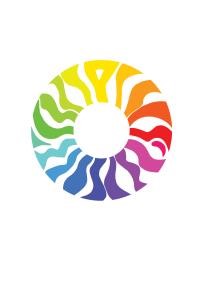 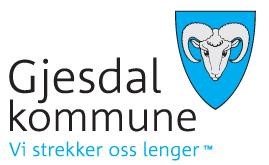 Gjesdal kulturskole Hvem kan søke Gjesdal kulturskole:  Alle barn og unge bosatt i Gjesdal kommuneVoksne på vokal-/instrumental, får plass ved ledig kapasitet og beholder plassen ut skoleåretElever bosatt i andre kommuner på tilbud som ikke finnes i egen kommune, og omvendt Søknad fra hjemmesiden: (oransje boks i høyremenyen)  Nye søkere til hovedopptaket: Frist 1. maiRe-registrere elevplass: Frist 1. mai (beholde elevplassen påfølgende skoleår)Friplass: Frist 1. juni Alle kan søke gjennom hele året og elever tas inn fortløpende ved ledig kapasitet   Prioritering hovedopptak:Alle elever som re-registrerer innen fristen har rett til å beholde plassen til neste skoleårGår du på et fag, og ønsker å bytte, får du prioritetSøknadsdatoElever som ikke har noe tilbud fra før, vil få prioritet foran elever som har et fag, selv om disse står på venteliste til andre fagDet kan gjøres individuelle vurderinger for elever med spesielle behovKontingentreglement: Alle priser er per semester (halvt år).Elevkontingent faktureres to ganger årlig, og er knyttet til kommunens purrings- og inkassosystem.
Kontingentsatsene fastsettes politisk for ett år om gangen, og justeres per 1. januar i forbindelse med behandling av kommunens handlings- og økonomiplan.Ved påmelding til kulturskolen aksepterer man følgende betingelser:Avtalen er økonomisk bindende og opphører først når skriftlig utmelding er mottatt av rektor innen gjeldende fristerLærere kan ikke motta utmeldingerUtmeldingsfrister:
- For vårsemesteret: Frist: 1. desember
- For høstsemesteret: Frist: 1. juniEleven er automatisk påmeldt til vårsemesteret hvis ikke skriftlig utmelding foreligger innen fristens utløpVed for sen eller manglende skriftlig utmelding vil skolen kreve enten et gebyr på kr 500,- eller hele kontingenten for påfølgende semesterFaktura sendes ut i oktober og mars.
Nye elever har en gratis prøvetime, og hvis plassen ikke beholdes må skriftlig utmelding være mottatt av rektor innen 3 dager etter prøvetimen.
Permisjon kan avtales med rektor.
Det kan søkes inntektsbasert friplass.
Gjesdal kulturskole har ikke søskenmoderasjon.
Det gis halv semesterpris ved opptak etter høstferien i høstsemesteret, eller etter påskeferien i vårsemesteret.
Videoundervisning regnes som ordinær undervisning og gir ikke refusjonsgrunnlag.
Ved avlyst undervisning flere enn tre ganger per semester, dersom det er kulturskolen som avlyser, kan man få redusert semesterbetaling for timer utover dette. Foresatte må da sende krav om reduksjon til kulturskolen. I dette inngår ikke omorganisering av undervisningen eller uker med fellesprosjekter hvor ordinær undervisning utgår.
Innbetalt kontingent refunderes ikke.Utelukkelse fra undervisning: Kulturskolen kan si opp elever som ikke viser tilstrekkelig interesse og innsats, eller har ugyldig fravær utover 3 oppmøter.  Skolerute: Gjesdal kulturskole følger i utgangspunktet skoleruten til Jærskulen. Det vil bli noen avvik i forbindelse med plandager, og større prosjekter. Dessuten åpnes skoleåret med felles oppstartsmøte for alle elever og foresatte på kvelden. Undervisningen starter så påfølgende skoledag. Undervisningen omorganiseres en uke per år i Kulturskoleuka. Det kan organiseres avspasering i slutten av skoleåret, dersom det har vært større produksjoner med mye ekstraøving andre deler av året.Leie instrument: Den som leier instrument er ansvarlig for alt vedlikehold eller reparasjon av skade påført instrumentet i undervisning eller hjemme. Reparasjoner skal kun utføres av autoriserte personer formidlet av kulturskolen. Kulturskolen har tilgjengelig for utleie et begrenset antall instrumenter på følgende disipliner: fiolin, trekkspill, gitar, 1 trommesett og el-piano (el-piano leies kun ut til elever som har gått i kulturskolen en periode). Leiepris legges til semestervis fakturering.Syke elever: Elever som har vært borte fra skolen på grunn av sykdom kan ikke sendes til undervisning i kulturskolen samme dag. Utviklingssamtaler: Det gis tilbud om, og oppfordres til, egen utviklingssamtale mellom elev/foresatte og faglærer. Samtalene er hovedsakelig i januar-februar og foresatte må selv melde seg på innenfor angitt tidspunkt fra faglærer. Foresatte kan gjerne følge med på en undervisningstime i forkant av samtalen. I gruppeundervisningen får foresatte mulighet å følge en undervisningsøkt, samt individuell samtale ved behov som avtales med faglærer.    Fordypningsprogram: Elever med et spesielt talent innen sin disiplin kan få tilbud fra kulturskolen om å øke sin ukentlige undervisningstid med 20 minutter. Det vil da inngå forpliktelser som teoriundervisning, samspill og opptredener gjennom en kontrakt mellom kulturskolen og elev/foresatte. Fordypningsprogrammet gis foreløpig ikke innen gruppefag. Det er imidlertid mulighet for å søke fordypning gruppefag i Sandnes kulturskole.  Tilbud og aldersgrenser: Individuell undervisning musikk Undervisningen er enetimer på 20 minutter og består av opplæring på sang/instrument og teori. Fra 1. trinn       Fiolin, Piano, Keyboard, Trekkspill og Gitar (akustisk, el-gitar, bassgitar). 
                          (Yngre elever kan tas opp ved kapasitet)Fra 4. trinn       Slagverk Fra 5. trinn       SolosangGruppeundervisning musikk Fra 7. trinn 	Band (bør gå på disiplinen i kulturskolen som representeres i bandet) 1. – 2. trinn 	Sanggruppe 3. – 4. trinn 	Sanggruppe Dans  3 – 4 år 	Barnedans 4 – 5 år 	Barnedans 1. – 2. trinn 	Danseleik2. – 4. trinn 	Jazzdans  5. – 7. trinn 	Jazzdans8. – 13. trinn 	Jazzdans  8. - 13. trinn	Showdans2. – 4. trinn 	Ballett • 	5. – 7. trinn 	Ballett 8. – 13. trinn 	Ballett 4. – 6. trinn 	Hiphop 7. – 10. trinn 	HiphopTeater 1. – 2. trinn 	Teaterleik 3. – 6. trinn 	Teater (flere grupper)5. – 7. trinn 	Teater (flere grupper)8. – 13. trinn 	Teater   Visuelle kunstfag  5. – 7. trinn 	Billedkunst 8. – 13. trinn 	Billedkunst  KontaktinformasjonRektor: 		Jonas Skartveit Rogne/mobil: 97 64 28 92 Assisterende rektor: 	Linn Ellise Hovland/mobil: 92 81 40 76 E-post:kulturskolen@gjesdal.kommune.no Hjemmeside:  www.minskole.no/gjesdalk Facebook:www.facebook.com/gjesdalk Besøksadresse:  Gjesdal kulturskole, Rettedalen 4, 4330 Ålgård Postadresse:  Gjesdal kommune, v/Gjesdal kulturskole, Rettedalen 1, 4330 Ålgård Fakturaadresse: Gjesdal kommune kan ta imot e-faktura i EHF format.  Registrert i EMLA med organisasjonsnummer 964 978 573.  Eller send faktura på mail i PDF format: fakturamottak@gjesdal.kommune.no Faktura merkes: Ansvar 219, kulturskolen 